.Intro : 8 - *Restart on wall 2 & 5 after 40 countI. TOE STRUTS - KICK DIAGONALII. TOE STRUTS - KICK DIAGONALIII. SLOW JAZZ TURN 1/4 RIV. JAZZ BOX 1/4 R - OUT OUT IN INV. SLOW PIVOT 1/2 L - TURN 1/4 OUT OUT - HOLD*Restart happen here on wall 2 & 5VI. TWIST R & L*do section 6 with hip twistHappy dancing ...Stay safe ...Stay healthy..My Teddy Bear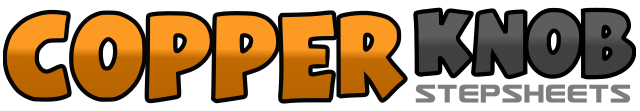 .......Count:48Wall:4Level:Improver.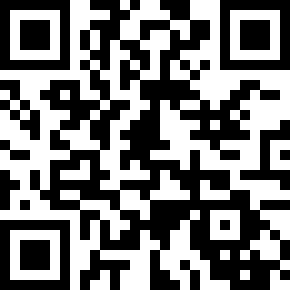 Choreographer:Ernie Yin (INA) - July 2021Ernie Yin (INA) - July 2021Ernie Yin (INA) - July 2021Ernie Yin (INA) - July 2021Ernie Yin (INA) - July 2021.Music:(Let Me Be Your) Teddy Bear - Elvis Presley(Let Me Be Your) Teddy Bear - Elvis Presley(Let Me Be Your) Teddy Bear - Elvis Presley(Let Me Be Your) Teddy Bear - Elvis Presley(Let Me Be Your) Teddy Bear - Elvis Presley........1 2Touch Rf forward - Step Rf in place3 4Touch Lf forward - Step Lf in place5 6Kick Rf diagonally forward R - Touch Rf beside Lf7 8Kick Rf diagonally forward R - Close Rf beside Lf1 2Touch Lf forward - Step Lf in place3 4Touch Rf forward - Step Rf in place5 6Kick Lf diagonally forward L - Touch Lf beside Rf7 8Kick Lf diagonally forward L - Close Lf beside Rf1 2Step Rf Cross over Lf - HOLD3 4Turn 1/8 R Step Lf back - HOLD5 6Turn 1/8 R Step Rf to right - HOLD7 8Step Lf forward - HOLD (03.00)1 2Step Rf cross over Lf - Turn 1/8 R Step Lf back3 4Turn 1/8 R Step Rf to right - Step Lf forward (06.00)5 6Step Rf forward diagonally R - Step Lf open to left7 8Step Rf back - Close Lf beside Rf1 2Step Rf forward - HOLD3 4Turn 1/2 L Step on Lf - HOLD (12.00)& 5Turn 1/4 L Step Rf to right - Step Lf open to left (09.00)6 7 8HOLD for 3 count1 2Swivel heels to right - Swivel heels to left3 4Swivel heels to right - Hold (Body weight on R )5 6Swivel heels to left - Swivel heels to right7 8Swivel heels to left - Hold (Body weight on L )